Title:  Creating a story for a science or engineering videoBy Jeffrey Ram, Wayne State University and Belle Isle AquariumLesson overview:  Students will learn vocabulary about storytelling and through this storytelling vocabulary learn about the most challenging aspect of making a video:  Creating an engaging story that is short and effectively conveys a message.  Students will watch a short video, identify aspects of it that support their understanding of storytelling vocabulary (video, story, setting, characters, plot, conflict, theme, and solution) and the environment (environment, invasive species, cargo ship, ballast water).  They will practice using these words and thinking about these concepts by reading a short story in English, using the “jigsaw” technique, and then they will begin creating a new story about the environment, using their concepts of setting, character, plot, conflict, theme, and solution. Background:https://blog.pond5.com/6477-storytelling-101-the-6-elements-of-every-complete-narrative/and notes from a videography story-telling activity attended by Dr. Jeffrey Ram in Chicago in 2013.Information about invasive species can be obtained from the Belle Isle Aquarium web site, athttp://detroitaquarium.weebly.com/educating-about-invasive-species.html .  Information about effects of plastics on sea turtles can be obtained from educators at the Stazione Zoologica Anton Dohrn.Target age and subject:Target age:  11 – 14 years old.Subject:  cross-curricular.  English and Science/EngineeringDuration:One class period (40 min).  Within 40 min they should get to the part of the lesson where they begin creating a new story as a class.  This lesson could be followed by students creating their own stories as a homework assignment and then having another lesson in which several stories will be selected for further development as a possible video.Instructional setting:ClassroomLearning objectives:At the end of the lesson, the students will be able to:Spell, define, and use properly in a sentence the 6 key elements of a storyExplain what the environment and invasive species areWrite a short story in which they can identify the setting, characters, plot, conflict, theme and solution.Materials neededVideo projector and computer (with internet, if possible, but not necessary)The YouTube video entitled “Why Ballast” (https://www.youtube.com/watch?v=79zJJ7_3oDc&t=7s )A handout with each of the main images of the “Why Ballast?” videoThe short story by Dr. Ram, entitled “A day at the beach”Teacher’s guide to the vocabulary (definitions of each word)New vocabulary:videostorysettingcharacters (hero, villain, victim)conflictthemesolutionenvironmentinvasive speciescargo shipballast waterLesson activities:Show 75 second video “Why ballast?”Introduce the topic of making videos:  “What did we just see?” (A video—this is the first vocabulary word).  Ask:  What do you need to make a video?  (they will say a camera, but the question is “what else?” – “a story” should be the eventual conclusion)Discuss with class each of the vocabulary words (written on whiteboard prior to class) that are the key elements for telling a story, referring each element to the “Why Ballast?” handout.   “Jigsaw” activity:  Read the short story “A day at the beach” with each student in the class successively reading one sentence. Ask them to write in their journals or circle in the story what they see as each key element.  Briefly discuss, reinforcing the meaning of each word.Ask class:  What story do you want to write for a video?  Start with “theme” and progress as far into the story elements as possible.Homework assignment:  write your own story (or finish up the class’ story), thinking about how it would look in a video.5E teaching model:Engagement:  The teacher will engage the students interest with an actual video and a short story that have environmental themes.  Explaining why video and short story interests them will require them to understand key concepts of storytelling and the environment.Explore:  The “data” for the lesson are the video and short story.  The students will analyze both to identify the elements described by the vocabulary words.Explain:  The students will explain why they think various elements apply.  For example, they will easily explain the settings, but more complex explanations may occur to explain characters and plot.Elaborate:  The students will use their new knowledge to begin storytelling themselvesEvaluate:  The students will write their own stories which the teacher (Anna Maria Ceccarreli) will review.  Perhaps the students may also be tested after studying for ability to spell, define, and use the vocabulary words in a sentence.Safety considerations:  None.Vocabulary:videostorysettingcharacters (hero, villain, victim)conflictthemesolutionenvironmentinvasive speciescargo shipballast waterStoryboard for “Why Ballast?”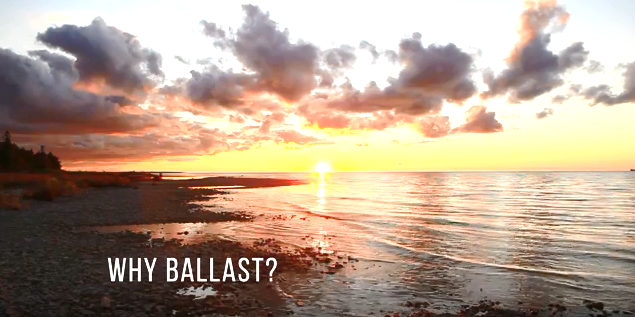 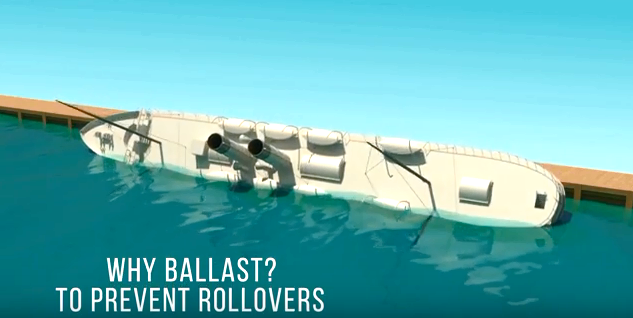 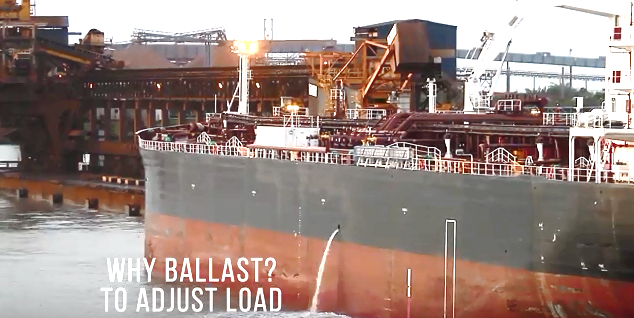 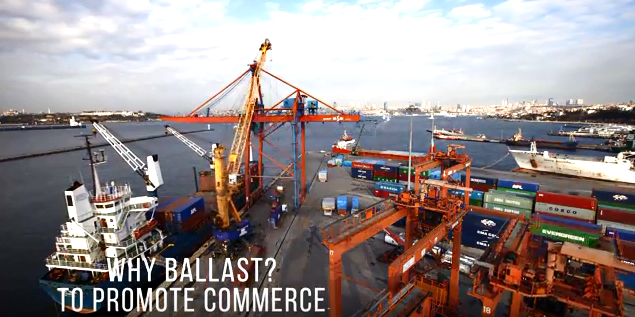 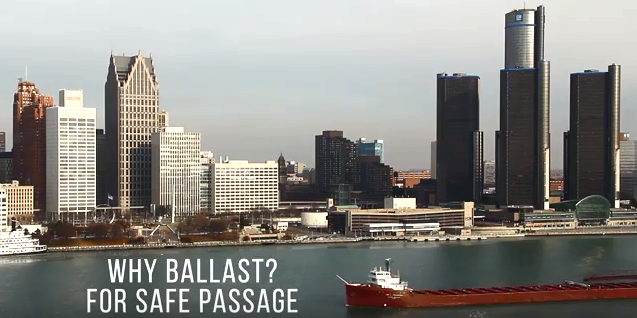 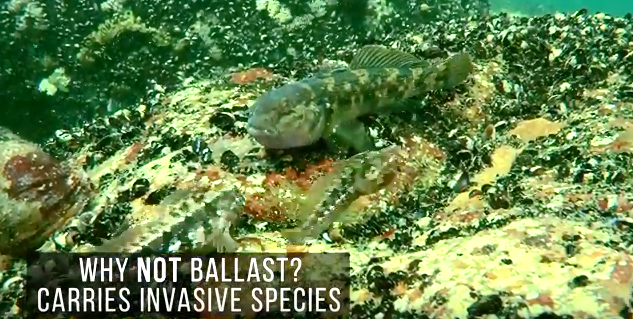 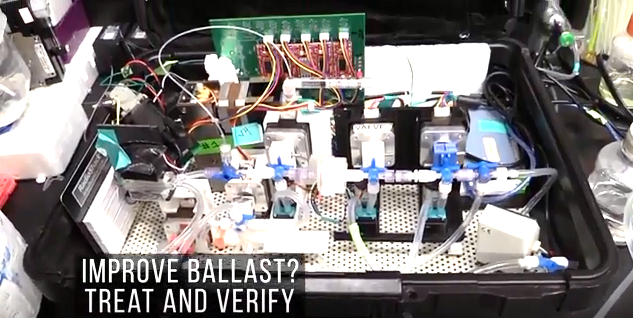 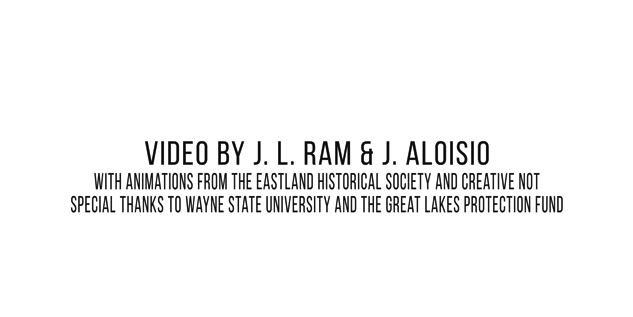 “A day at the beach” by Jeffrey L. Ram.    This short story has 6 paragraphs and about 15 sentences in it.	“I could watch videos on the internet all day” exclaimed Maria to her friend Enrico.  “The stories about nature always excite me.  Someday I’d like to make my own video but I can’t think of an idea.” Enrico was bored with this topic; he loved the outdoors, not looking at a little screen.  He answered, “That sounds like too much work.  Let’s just go to the beach!”  What a character!From a distance the beach looked beautiful, but when they arrived, they found it covered with plastic bottles and bags and fragments of plastic of every shape and color, washed ashore by the last storm.  Then they saw it:  a giant sea turtle whose head was stuck in a plastic ring so that he could hardly open his mouth.  The turtle was starving.Enrico was heart-broken to see the poor turtle struggle, but Maria took charge.  “Let’s go to the Aquarium and see if they can help.”An hour later, Fulvio and Sandra, two scientists from the Stazione Zoologica, were loading Enzio, the name they had given the turtle, on a pick-up truck.  “We have a turtle hospital and we’ll have Enzio cleaned up, fed the right food, and sent back to sea so soon he’ll think he was just on holiday.”That’s when Maria knew what her video would be about:  “Enzio’s Recovery.”  Its theme would be “plastics are a problem” and the solution would not be curing turtles but keeping plastics out of the sea so turtles wouldn’t eat or get tangled in them in the first place.  Enrico was convinced; even he would help.Teacher’s guide:Definitions of vocabulary words:Video:  a recording of moving visual imagesStory:  a description, either true or imagined, of a connected series of eventsSetting:  the time and place of a storyCharacters:  the people or objects that interact or change in a storyPlot:  the sequence of events that lead the audience to the point of the storyConflict:  a struggle between charactersTheme:  the overall message of the storySolution:  How the problem created by the conflict was solvedEnvironment:  the air, water, and land around us (note: it is not only “nature,” the environment includes everything in, under, and around the city, too)Invasive species:  a plant or animal from another place that causes harm to the environment or peopleCargo ship:  a large boat that can carry people or goods from one harbor to another, even across the oceansBallast water:  water that is pumped in and out of a ship to keep it balancedTeacher’s guide:Story-telling elements in “Why Ballast?” and “A Day at the Beach”“Why Ballast?”Setting: the ship in a river or lakeCharacters:  villain: invasive species    victim:  environment    hero:  treatment and verification systemPlot:  ships need ballast to be safe and prevent rollovers; also to adjust for different amounts of cargo in support of trade and businessConflict:  ballast also carries invasive species (bad!)Theme:  How to make ship ballast safe for the environmentSolution:  Treat and verify ballast does not have invasive species, to keep ships safe and protest the environment“A Day at the Beach”Setting:  In front of a video screen; then at the beachCharacters:  Maria, Enrico, Enzio (the turtle), plastics.  Enzio is clearly the victim and plastics are the villain.  But who is the hero?  I think Maria who thinks to call the scientists.  The scientists, Sandra and Fulvio, could also be considered heroes.  Enrico is a supporting character who helps the plot move along.Plot:  instead of watching nature videos and making her own, Maria goes with Enrico to the beach and sees a real problem in natureConflict:  Plastics make a turtle sickSolution:  Maria finds scientists who can save the turtle and also gets an idea for making a video.